	國際珠寶玉石論壇訂於5/26-27假台北市大安區建國南路2段231號B1國際會議廳舉辦講座,有報名參加之會員,請掃瞄QR code線上連結訊息 	 	 	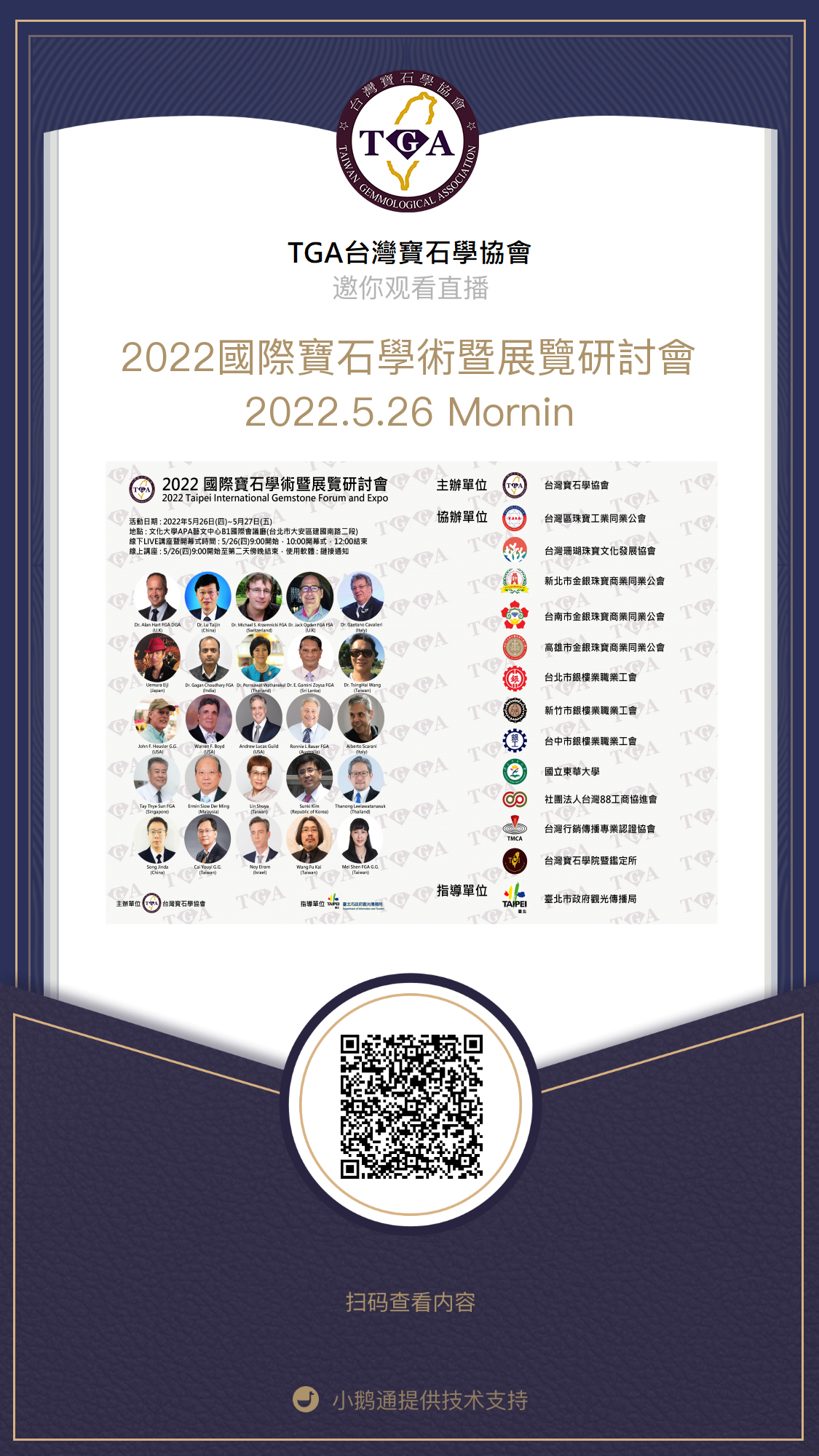 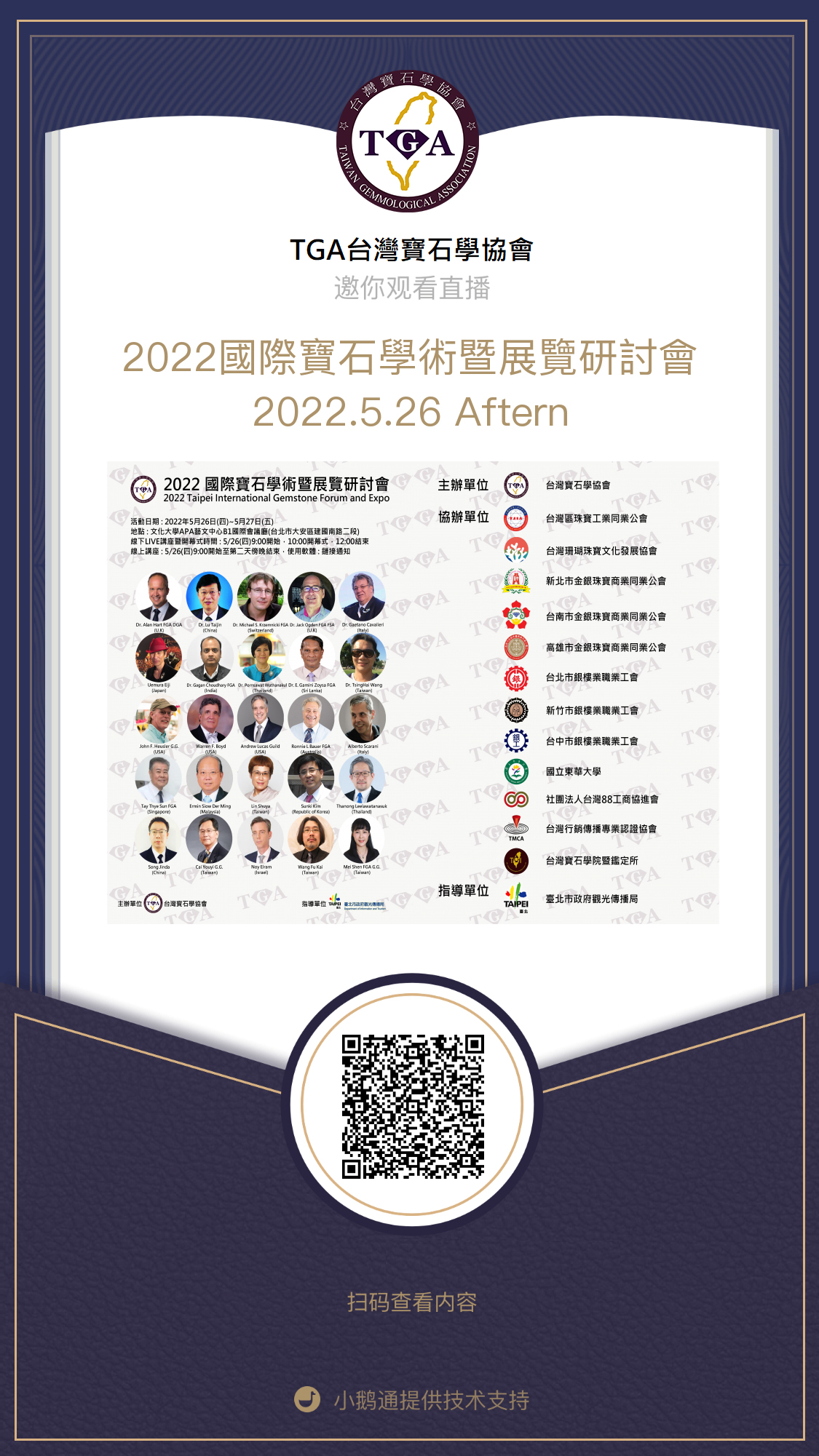 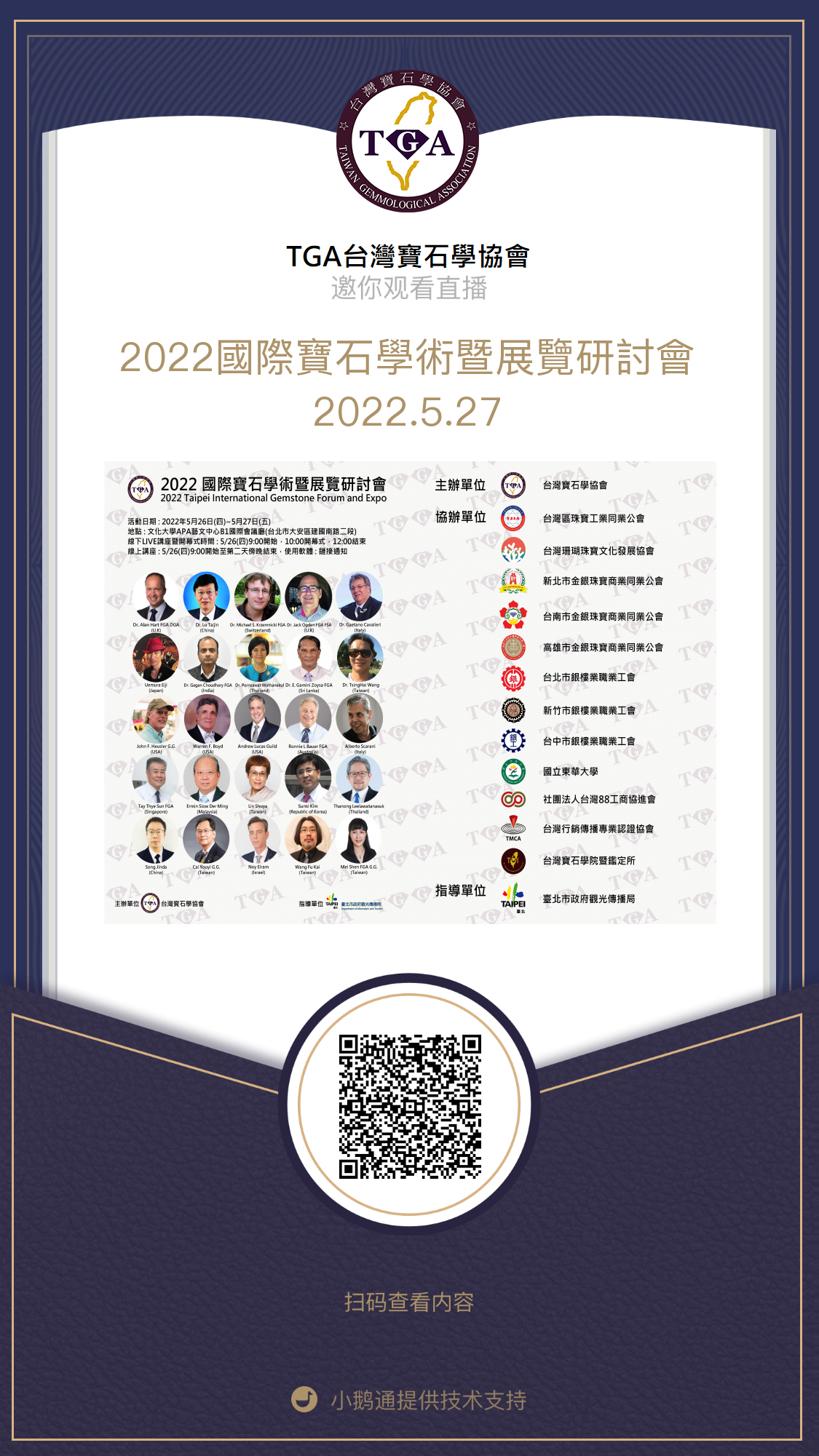 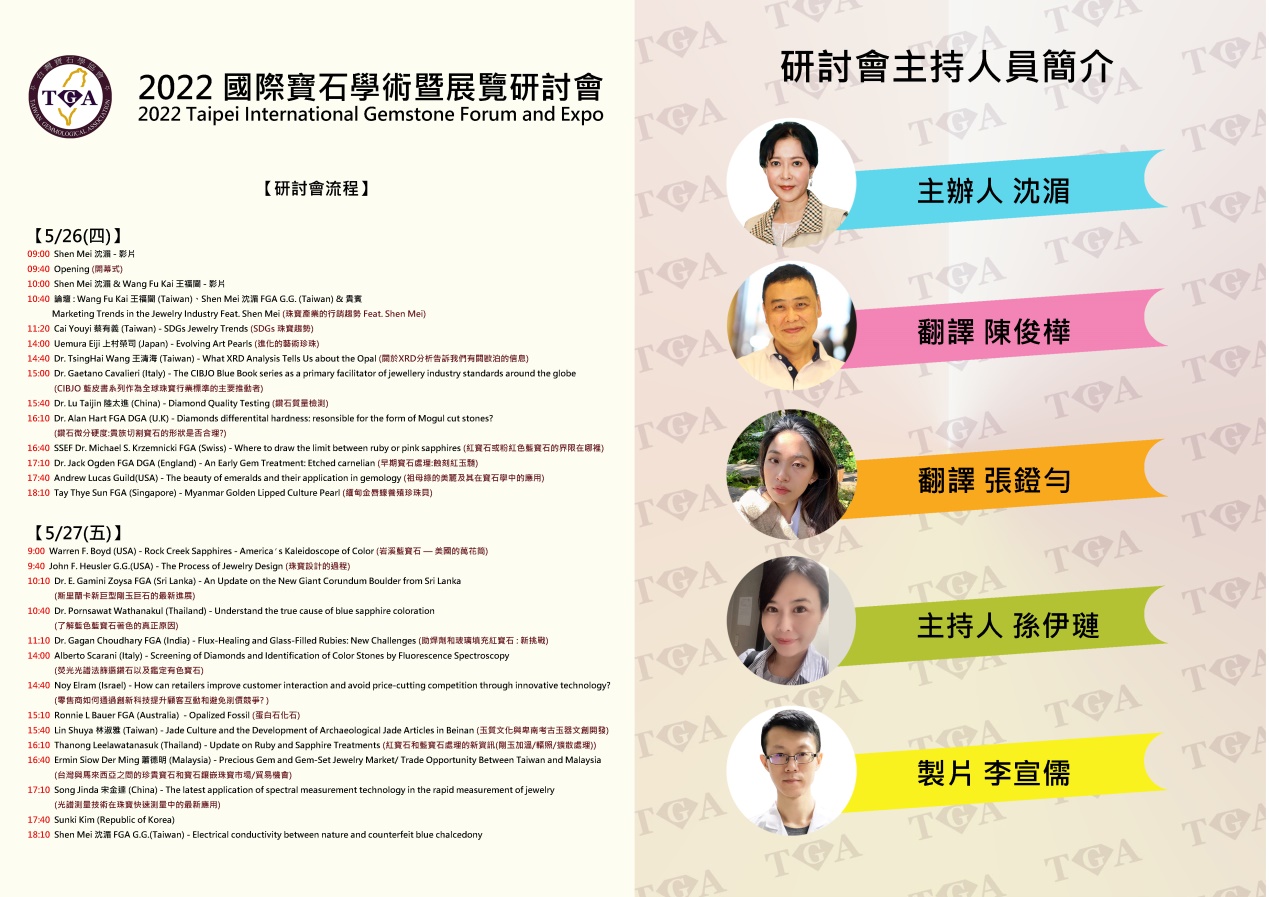 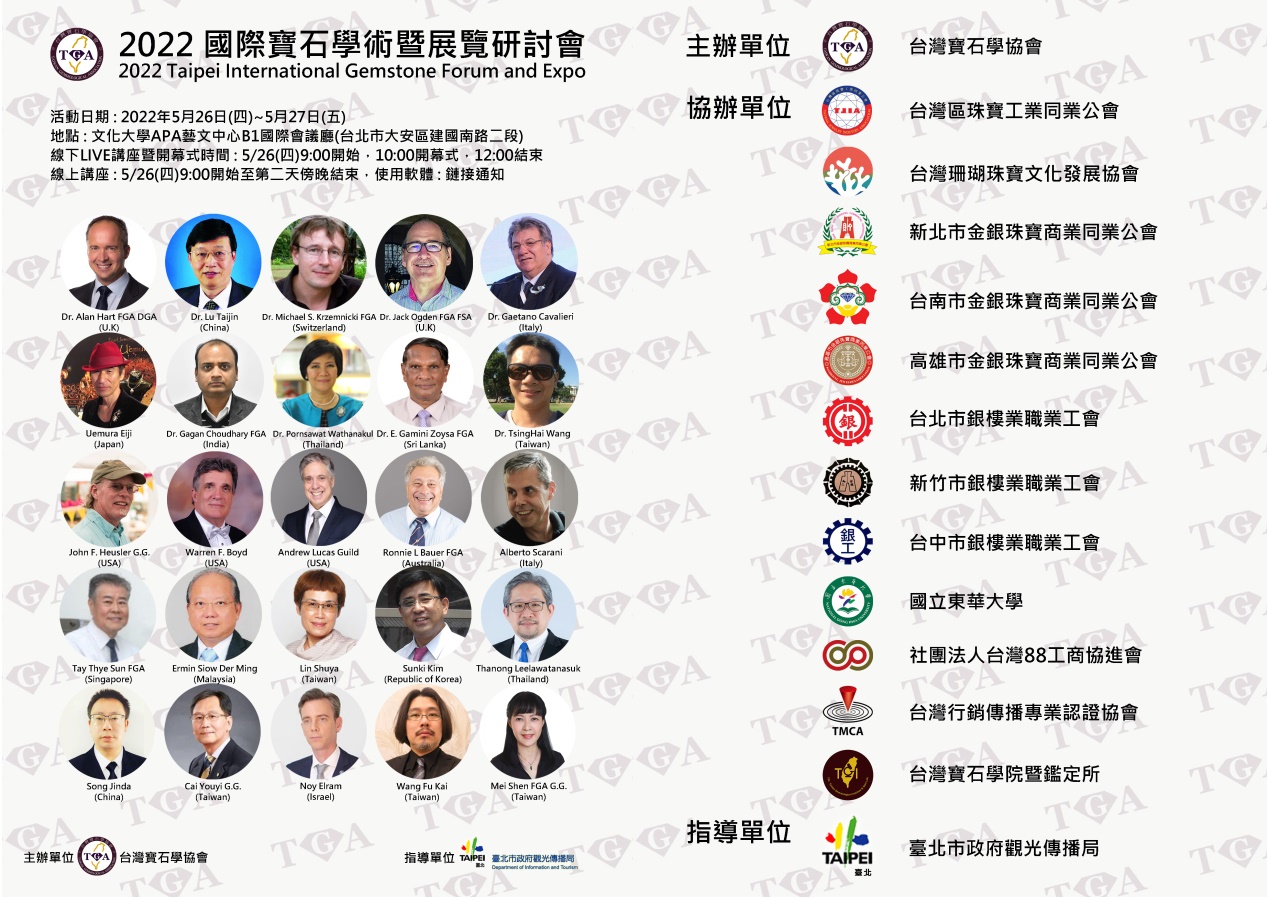 